ПЕРЕЛІК ДОДАТКОВИХ ОСВІТНІХ ПЛАТНИХ ПОСЛУГу 2020 навчальному році(накази по школі від 18.09.2020 №85, від 18.09.2020 №86, від 18.09.2020 №87, від 18.09.2020 №89)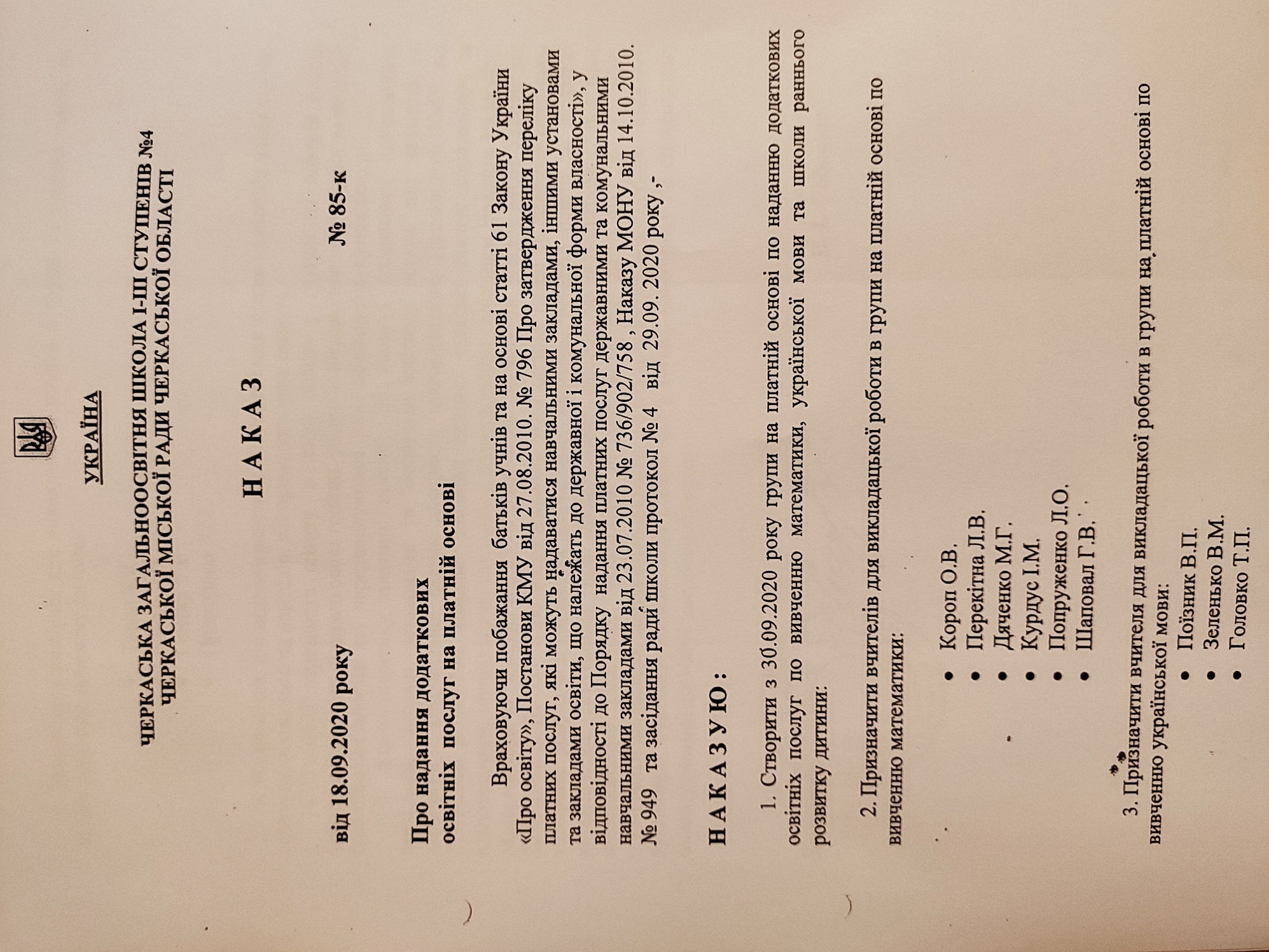 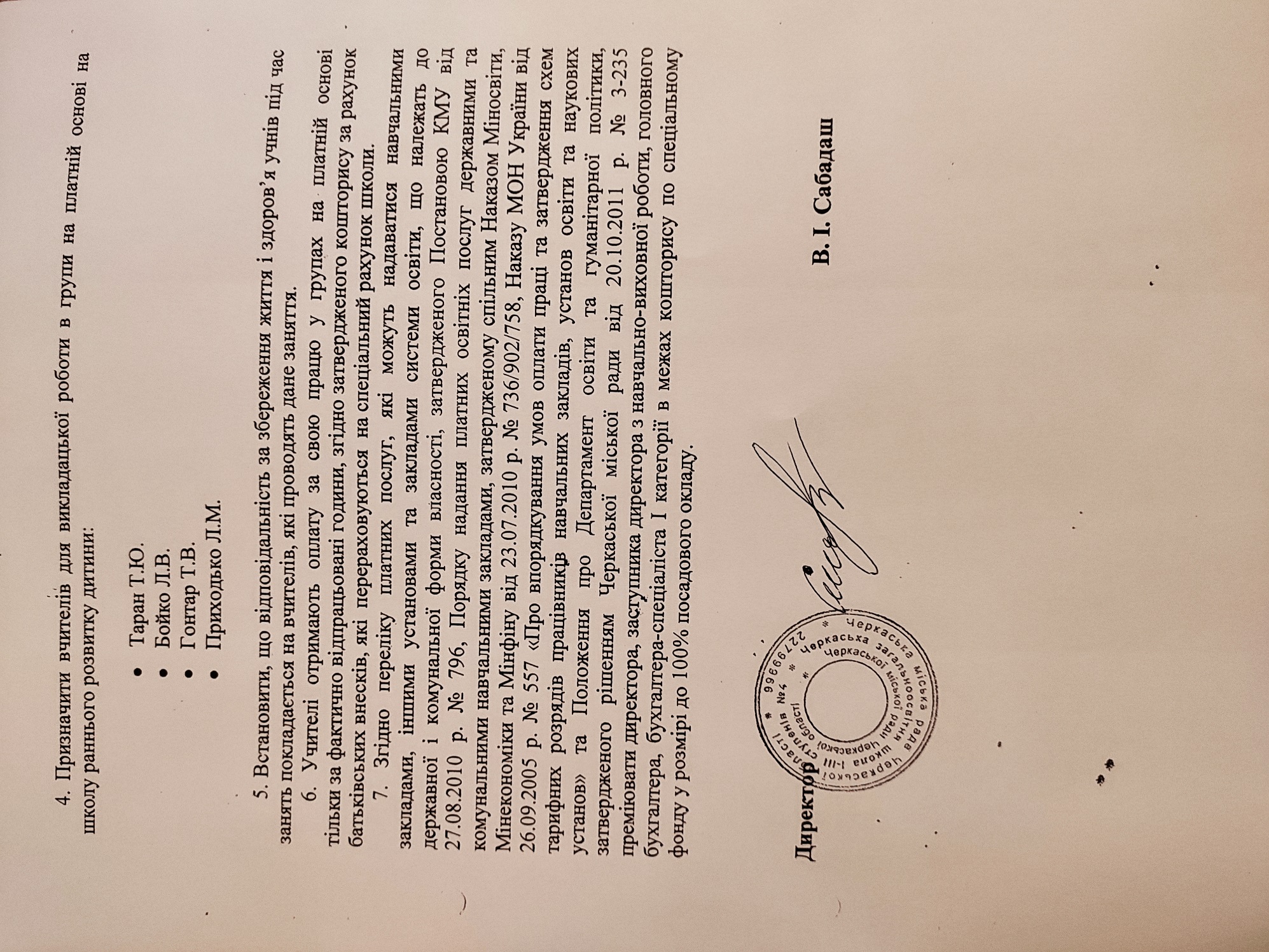 №п/пНазва послугиВартість послуги за місяць ( у грн)1.Надання додаткових освітніх послуг для підготовчих курсів «школа раннього розвитку дитини»370.02.Надання додаткових освітніх послуг по вивченню математики, української мови в 2,3,9,11 класах160.0